CHIEF’S REPORT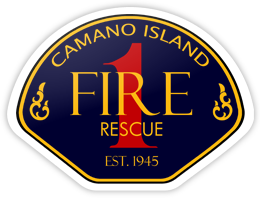 April 8, 2024Presentation:  	Maintenance Division – Jay JacksAdministration:  New volunteer for CIFR Mobile Integrated Health CareMeeting with Camano CenterMeeting with Northwest Regional CouncilMeeting with ICPH on Camano (including new PH Nurse)Resource library, home visits, referral systemISR Meeting this weekIsland County Public Health Community Health AssessmentVOIP – Fully implementedESO ConferenceNorthwest Incident Support UpdateIsland County Master Mutual Aid AgreementIsland County Fire InspectionsFacilities Update – Chief HelgelandDriveway access to upper propertiesStation 4 HVACNational Public Safety Telecommunicators Weel (4/14-4/20) – Visit on 4/15Personnel:Hiring UpdateNew FF UpdateVolunteer Program UpdateOperations and Training:Significant Incidents – AC AllenReady Rebound KickoffHarborview PM Training – PM Testing April 25thCommunity Outreach:Annual Report Final DraftFacilities Committee (Station 5):Signed PSA with Carletti ArchitectsMeeting with Commissioner St. Clair regarding projectMeeting with Commissioner St. Clair and Chief Helm re: Permitting ChallengesInitial meeting with Carletti Architects:Review Site PlanReview Preliminary ProgramReview ScheduleDiscuss optionsPreliminary meeting with Island County Planning on 4/22